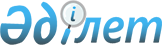 Энергия үнемдеу және энергия тиімділігін арттыру саласындағы энергия аудиторы аттестатының нысанын бекіту туралы
					
			Күшін жойған
			
			
		
					Қазақстан Республикасы Инвестициялар және даму министрінің 2015 жылғы 30 қарашадағы № 1122 бұйрығы. Қазақстан Республикасының Әділет министрлігінде 2015 жылы 26 желтоқсанда № 12547 болып тіркелді. Күші жойылды - Қазақстан Республикасы Өнеркәсіп және құрылыс министрінің м.а. 2023 жылғы 15 қыркүйектегі № 8 бұйрығымен.
      Ескерту. Күші жойылды - ҚР Өнеркәсіп және құрылыс министрінің м.а. 15.09.2023 № 8 (10.06.2024 қолданысқа енгізіледі) бұйрығымен.
      "Энергия үнемдеу және энергия тиімділігін арттыру туралы" 2012 жылғы 13 қаңтардағы Қазақстан Республикасы Заңының 5-бабы 13-6) тармақшасына сәйкес, БҰЙЫРАМЫН:
      1. Қоса беріліп отырған Энергия үнемдеу және энергия тиімділігін арттыру саласындағы энергия аудиторы аттестатының нысаны бекітілсін.
      2. Қазақстан Республикасы Инвестициялар және даму министрлігінің Индустриялық даму және өнеркәсіптік қауіпсіздік комитеті (А.Қ. Ержанов):
      1) осы бұйрықтың заңнамада белгіленген тәртіппен Қазақстан Республикасы Әділет министрлігінде мемлекеттік тіркелуін;
      2) осы бұйрық Қазақстан Республикасы Әділет министрлігінде мемлекеттік тіркелгеннен кейін күнтізбелік он күн ішінде мерзімді баспа басылымдарында және "Әділет" ақпараттық-құқықтық жүйесінде, сондай-ақ Қазақстан Республикасы нормативтiк құқықтық актiлерiнiң эталондық бақылау банкiне енгізу үшін Республикалық құқықтық ақпарат орталығына ресми жариялауға оның көшірмелерін баспа және электрондық түрде жіберуді;
      3) осы бұйрықтың Қазақстан Республикасы Инвестициялар және даму министрлігінің интернет - ресурсында және мемлекеттік органдардың интранет - порталында орналастырылуын;
      4) осы бұйрық Қазақстан Республикасы Әділет министрлігінде тіркелгеннен кейін он жұмыс күні ішінде осы бұйрықтың 2-тармағының 1), 2) және 3) тармақшаларымен көзделген іс-шаралардың орындалуы туралы мәліметтерді Қазақстан Республикасы Инвестициялар және даму министрлігінің Заң департаментіне ұсынуды қамтамасыз етсін.
      3. Осы бұйрықтың орындалуын бақылау жетекшілік ететін Қазақстан Республикасының Инвестициялар және даму вице-министріне жүктелсін.
      4. Осы бұйрық оның алғашқы ресми жарияланған күнiнен бастап күнтiзбелiк он күн өткен соң қолданысқа енгiзiледi.
      "КЕЛІСІЛДІ"   
      Қазақстан Республикасының   
      Ұлттық экономика министрі   
      _________________ Е. Досаев   
      2015 жылғы 10 желтоқсан
      Нысан
      Қазақстан Республикасының Елтаңбасы
      _____________________________________________________________________
      Уәкілетті органның толық атауы Энергия үнемдеу және энергия тиімділігін арттыру саласындағы энергия аудиторының АТТЕСТАТЫ
      Ескерту. Тақырып жаңа редакцияда – ҚР Индустрия және инфрақұрылымдық даму министрінің 23.06.2021 № 322 бұйрығымен (алғашқы ресми жарияланған күнінен кейін күнтізбелік алпыс күн өткен соң қолданысқа енгізіледі).  Аттестаттау түрі: бастапқы - 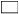 ;       қайтадан- 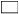 
      №____________                                      ________ _________
                                                          (жылы)   (күні)
      Осы аттестат____________________________________,        ____________
                (аттестатталған тұлғаның толық Т.А.Ә.А.)        (туған күні)
      ЖСН (жеке сәйкестендіру нөмірі)______________________________________
      оның рұқсат беру талаптарына сәйкес екендігіне берілді.
      Аттестаттың қолданылу мерзімі берілген күнінен бастап 3 (үш) жыл.
      Аттестат Қазақстан Республикасының барлық аумағында қолданылады.
                                                                        М.О.
      ___________________________________     ___________     _____________
      уәкілетті органның басшысы лауазымы       Т.А.Ә. А.         қолы
					© 2012. Қазақстан Республикасы Әділет министрлігінің «Қазақстан Республикасының Заңнама және құқықтық ақпарат институты» ШЖҚ РМК
				
Қазақстан Республикасының
Инвестициялар және даму
министрі
Ә. ИсекешевҚазақстан Республикасы
Инвестициялар және даму
министрінің
2015 жылғы 30 қарашадағы
№ 1122 бұйрығымен
Бекітілген